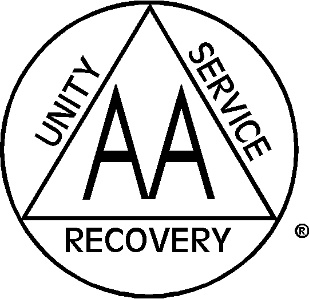 Grand Island, North Tonawanda, Tonawanda and KenmoreDistrict 5 is looking for GSRs.Does your Home Group have a GSR?Please join our monthly District 5 meetings.When: The Last Monday of every Month at 8pmWhere: Zoom meetingID: 876 0092 8731Password: District5We need your help!Carry the Message to the Alcoholic that still suffers!Hope to see you there!For more informationhttp://area50wny.org/eventsNancy P. 716 579 5203Meetings in District 5Meetings in District 5Meetings in District 5Meetings in District 5SundaySobriety On The Canal5:45pm65 Main StreetGrove6:00pm85 Grove StreetEvery DayMondayMorning After10:00am149 Broad StreetMon/ThursGrove6:00pm85 Grove StreetEvery DayGrand II Joy of Living7:30pm2587 Baseline RoadTwin Cities7:30pm1208 Oliver StreetMon/FriTuesdayGrove6:00pm85 Grove StreetEvery DayPeaceful Tuesday's Bookworks6:30pm2100 Baseline Road6th Step Discussion Group7:00pm61 Payne AvenueTues/FriWednesdayBoulevard - Womens9:30am1570 Niagara Falls BoulevardGrove6:00pm85 Grove StreetEvery DayKeys of the Kingdom6:30pm1822 Huth RoadLiving In The Solution7:30pm340 Military RoadWed/Thurs/SatAny Age Group8:00pm1525 Sheridan DriveThursdayMorning After10:00am149 Broad StreetMon/ThursGrand Group10:00am1822 Huth RoadGrove6:00pm85 Grove StreetEvery DayNiagara Frontier Mens7:00pm375 Payne AvenueQuestions & Answers7:00pm2587 Baseline RoadLiving In The Solution7:30pm340 Military RoadWed/Thurs/SatTurning Point8:00pm107 Scott StreetFridayGrove6:00pm85 Grove StreetEvery DayTwin Cities7:30pm1208 Oliver StreetMon/FriSaturdayBoulevard Helping Hands10:00am2800 Church Rd. Senior CenterKitchen Table10:00am61 Payne AvenueHonesty Group1:00pm2669 Sheridan DriveGrove6:00pm85 Grove StreetEvery DayLiving In The Solution7:30pm340 Military RoadWed/Thurs/Sat